Міністерство освіти і науки УкраїниНаціональний технічний університет«Дніпровська політехніка»Кафедра туризму та економіки підприємстваРОБОЧА ПРОГРАМА НАВЧАЛЬНОЇ ДИСЦИПЛІНИ«Туристичні ресурси України та світу» Викладач: доц.  Медведовська Т.П. Пролонговано: на 20__/20__ н.р. __________(___________) «__»___ 20__р.                                              (підпис, ПІБ, дата)                           на 20__/20__ н.р. __________(___________) «__»___ 20__р.                                         (підпис, ПІБ, дата)ДніпроНТУ «ДП»2020Робоча програма навчальної дисципліни «Туристичні ресурси України та світу» для бакалаврів освітньо-професійної програми «Туризм» спеціальності 242 Туризм / Нац. техн. ун-т. «Дніпровська політехніка», каф. туризму та економіки підприємства. – Д.: НТУ «ДП», 2020. – 15 с. Розробник – Т.П. Медведовська доцент, кандидат педагогічних наук, доцент кафедри туризму та економіки підприємства.Робоча програма регламентує:мету дисципліни;дисциплінарні результати навчання, сформовані на основі трансформації очікуваних результатів навчання освітньої програми; базові дисципліни;обсяг і розподіл за формами організації освітнього процесу та видами навчальних занять;програму дисципліни (тематичний план за видами навчальних занять);алгоритм оцінювання рівня досягнення дисциплінарних результатів навчання (шкали, засоби, процедури та критерії оцінювання); інструменти, обладнання та програмне забезпечення;рекомендовані джерела інформації.Робоча програма призначена для реалізації компетентнісного підходу під час планування освітнього процесу, викладання дисципліни, підготовки студентів до контрольних заходів, контролю провадження освітньої діяльності, внутрішнього та зовнішнього контролю забезпечення якості вищої освіти, акредитації освітніх програм у межах спеціальності.Погоджено рішенням науково-методичної комісії спеціальності 242 Туризм (протокол № 4 від 29.06.2020 р.).ЗМІСТ1 МЕТА НАВЧАЛЬНОЇ ДИСЦИПЛІНИ	42 ОЧІКУВАНІ ДИСЦИПЛІНАРНІ РЕЗУЛЬТАТИ НАВЧАННЯ	43 БАЗОВІ ДИСЦИПЛІНИ	54 ОБСЯГ І РОЗПОДІЛ ЗА ФОРМАМИ ОРГАНІЗАЦІЇ ОСВІТНЬОГО ПРОЦЕСУ ТА ВИДАМИ НАВЧАЛЬНИХ ЗАНЯТЬ	55 ПРОГРАМА ДИСЦИПЛІНИ ЗА ВИДАМИ НАВЧАЛЬНИХ ЗАНЯТЬ	66 ОЦІНЮВАННЯ РЕЗУЛЬТАТІВ НАВЧАННЯ	96.1 Шкали	96.2 Засоби та процедури	96.3 Критерії	107 ІНСТРУМЕНТИ, ОБЛАДНАННЯ ТА ПРОГРАМНЕ ЗАБЕЗПЕЧЕННЯ	148 РЕКОМЕНДОВАНІ ДЖЕРЕЛА ІНФОРМАЦІЇ	141 МЕТА НАВЧАЛЬНОЇ ДИСЦИПЛІНИСучасні тенденції в розвитку туризму вимагають від професіоналів туристичного бізнесу поглиблених географічних знань, як загального, так і спеціалізованого характеру. «Туристичні ресурси України та світу», як самостійна наукова дисципліна, ставить за мету надання цілісного уявлення про просторові та термінові закономірності і тенденції розвитку рекреації і туризму в країнах та регіонах світу, про територіальні туристично-рекреаційні системи, умови та фактори їх формування. Як навчальна дисципліна «Туристичні ресурси України та світу» має загальноосвітнє та суто прикладне завдання. Останнє зумовлено фаховою специфікою робітника туристського сервісу, що вимагає знання рекреаційно-туристичних ресурсів, туристського засвоєння територій, існування туристських фірм, спілок та товариств, розвитку інфраструктури туризму.Предмет вивчення дисципліни складають передусім соціально- економічні та політичні фактори, що впливали та визначали розвиток туризму. Водночас він включає вплив базових елементів розвитку туризму – географічні відкриття та рекреаційне освоєння регіонів, виникнення та розвиток інституту гостинності та транспортних засобів Мета – отримання майбутніми фахівцями сфери туризму професійних знань у сфері теорії і методології досліджень та туристичного ресурсознавства, формування фахового світогляду щодо територіальної організації та умов розвитку спеціалізованих видів туризму в регіонах та країнах світу.Завдання: обґрунтування теоретико-методологічних засад розміщення туристичних ресурсів; виявлення особливостей методології та методики проведення досліджень у сфері туризму; дослідження туристичного ресурсознавства та застосування регіонального підходу до географічної характеристики природних та культурно-історичних ресурсів туризму; аналіз комплексної характеристики спеціалізованих видів туризму, що виступають інформаційною базою для формування програм перебування туристів, розробки спеціальних турів та умовою розвитку програмного туризму.Вивчення дисципліни забезпечує набуття студентами таких загальних компетентностей: знання літературної мови та ділового (професійного) дискурсу на рідній та іноземній мові, здатність до усного і письмового спілкування рідною та іноземною мовами, до роботи  в іншомовному  середовищі;здатність до абстрактного мислення, аналізу і синтезу та до пошуку, обробки, інформації отриманої з різних джерел для професійної діяльності;фахових компетентностей: здатність здійснювати аналіз сучасного стану, визначати роль природних рекреаційних ресурсів, їх ключових характеристик і властивостей, елементів туристичного потенціалу території у забезпеченні рекреаційних потреб;здатність володіти культурою екологічного та економічного мислення, застосовувати визначальні принципи та концептуальні підходи щодо економічної оцінки природних ресурсів,  загальні методи наукових досліджень, сучасні технічні засоби та інформаційно-комунікаційні технології;здатність використовувати методичні підходи до оцінки природно-ресурсного потенціалу, діагностувати стан маркетингового середовища туристичних підприємств і організацій, проводити комплексні маркетингові дослідження і моніторинг ринку туристичних послуг, тощо.Вивчення дисципліни «Туристичні ресурси України та світу» сприяє формуванню наукового кругозору у поглядах на суспільство та проблеми його розвитку.Реалізація мети вимагає трансформації програмних результатів навчання в дисциплінарні та адекватний відбір змісту навчальної дисципліни за цим критерієм.2 ОЧІКУВАНІ ДИСЦИПЛІНАРНІ РЕЗУЛЬТАТИ НАВЧАННЯ3 БАЗОВІ ДИСЦИПЛІНИ4 ОБСЯГ І РОЗПОДІЛ ЗА ФОРМАМИ ОРГАНІЗАЦІЇ ОСВІТНЬОГО ПРОЦЕСУ ТА ВИДАМИ НАВЧАЛЬНИХ ЗАНЯТЬ5 ПРОГРАМА ДИСЦИПЛІНИ ЗА ВИДАМИ НАВЧАЛЬНИХ ЗАНЯТЬ 6 ОЦІНЮВАННЯ РЕЗУЛЬТАТІВ НАВЧАННЯСертифікація досягнень студентів здійснюється за допомогою прозорих процедур, що ґрунтуються на об’єктивних критеріях відповідно до Положення університету «Про оцінювання результатів навчання здобувачів вищої освіти».Досягнутий рівень компетентностей відносно очікуваних, що ідентифікований під час контрольних заходів, відображає реальний результат навчання студента за дисципліною.6.1 ШкалиОцінювання навчальних досягнень студентів НТУ «ДП» здійснюється за рейтинговою (100-бальною) та інституційною шкалами. Остання необхідна (за офіційною відсутністю національної шкали) для конвертації (переведення) оцінок мобільних студентів.Шкали оцінювання навчальних досягнень студентів НТУ «ДП»Кредити навчальної дисципліни зараховуються, якщо студент отримав підсумкову оцінку не менше 60-ти балів. Нижча оцінка вважається академічною заборгованістю, що підлягає ліквідації відповідно до Положення про організацію освітнього процесу НТУ «ДП».6.2 Засоби та процедуриЗміст засобів діагностики спрямовано на контроль рівня сформованості знань, умінь, комунікації, автономності та відповідальності студента за вимогами НРК до 6-го кваліфікаційного рівня під час демонстрації регламентованих робочою програмою результатів навчання.Студент на контрольних заходах має виконувати завдання, орієнтовані виключно на демонстрацію дисциплінарних результатів навчання (розділ 2).Засоби діагностики, що надаються студентам на контрольних заходах у вигляді завдань для поточного та підсумкового контролю, формуються шляхом конкретизації вихідних даних та способу демонстрації дисциплінарних результатів навчання.Засоби діагностики (контрольні завдання) для поточного та підсумкового контролю дисципліни затверджуються кафедрою. Види засобів діагностики та процедур оцінювання для поточного та підсумкового контролю дисципліни подано нижче. Засоби діагностики та процедури оцінюванняПід час поточного контролю лекційні заняття оцінюються шляхом визначення якості виконання контрольних конкретизованих завдань. Практичні заняття оцінюються якістю виконання індивідуального завдання.Якщо зміст певного виду занять підпорядковано декільком складовим, то інтегральне значення оцінки може визначатися з урахуванням вагових коефіцієнтів, що встановлюються викладачем.За наявності рівня результатів поточних контролів з усіх видів навчальних занять не менше 60 балів, підсумковий контроль здійснюється без участі студента шляхом визначення середньозваженого значення поточних оцінок.Незалежно від результатів поточного контролю кожен студент під час заліку екзамену має право виконувати ККР, яка містить завдання, що охоплюють ключові дисциплінарні результати навчання.Кількість конкретизованих завдань ККР повинна відповідати відведеному часу на виконання. Кількість варіантів ККР має забезпечити індивідуалізацію завдання.Значення оцінки за виконання ККР визначається середньою оцінкою складових (конкретизованих завдань) і є остаточним.Інтегральне значення оцінки виконання ККР може визначатися з урахуванням вагових коефіцієнтів, що встановлюється кафедрою для кожної складової опису кваліфікаційного рівня НРК.6.3 КритеріїРеальні результати навчання студента ідентифікуються та вимірюються відносно очікуваних під час контрольних заходів за допомогою критеріїв, що описують дії студента для демонстрації досягнення результатів навчання.Для оцінювання виконання контрольних завдань під час поточного контролю лекційних і практичних занять в якості критерію використовується коефіцієнт засвоєння, що автоматично адаптує показник оцінки до рейтингової шкали:Оi = 100 a/m,де a – число правильних відповідей або виконаних суттєвих операцій відповідно до еталону рішення; m – загальна кількість запитань або суттєвих операцій еталону.Індивідуальні завдання та комплексні контрольні роботи оцінюються експертно за допомогою критеріїв, що характеризують співвідношення вимог до рівня компетентностей і показників оцінки за рейтинговою шкалою.Зміст критеріїв спирається на компетентністні характеристики, визначені НРК для бакалаврського рівня вищої освіти (подано нижче).Загальні критерії досягнення результатів навчання наводяться відповідно до «ПОЛОЖЕННЯ про оцінювання результатів навчання здобувачів вищої освіти (із змінами та доповненнями, затвердженими Вченою радою НТУ «Дніпровська політехніка» від 18.09.2018; від 11.12.2018)» та Національної рамки кваліфікацій (постанова КМ зі змінами від 25.06.2020 № 519) для рівня вищої світи 6-го (бакалаврського) рівня. Загальні критерії досягнення результатів навчання для 6-го кваліфікаційного рівня за НРК 7 ІНСТРУМЕНТИ, ОБЛАДНАННЯ ТА ПРОГРАМНЕ ЗАБЕЗПЕЧЕННЯНа навчальних заняттях студенти повинні мати: ґаджети з можливістю підключення до Інтернету; перевірений доступ до застосунків Microsoft Office: Teams, Moodle; Zoom; інстальований на ПК та /або мобільних ґаджетах пакет  програм Microsoft Office (Word, Excel, Power Point); активований акаунт університетської пошти (student.i.p.@nmu.one) на Office3658 РЕКОМЕНДОВАНІ ДЖЕРЕЛА ІНФОРМАЦІЇСПИСОК РЕКОМЕНДОВАНИХ ДЖЕРЕЛБазовіМаслоу А. Теорія ієрархії потреб[Електронний ресурс] / А. Маслоу. – Режим доступу:https://www.ar25.org/article/abraham-maslou-teoriya-iyerarhiyi-potreb.htmlАлександрова А.Ю. Международный туризм : учебник / А. Ю. Александрова. – Москва : Аспект Пресс, 2002.–470 с.Безуглий В. В. Економічна й соціальна географія зарубіжних країн / В. В. Безуглий. – Київ : ВЦ «Академія», 2005. – 704 с.Безуглий В. В. Регіональна економічна та соціальна географія світу / В.В.Безуглий, С. В. Козинець. – Київ : ВЦ «Академія», 2003. – 687 с.Блануца В. И. Географическое изучение сетевого мира: исходные установки и перспективные направления / В.И. Балунца // География и природные ресурсы. – 2012. - № 1. – С. 5 – 13.Блій Г. Географія: світи, регіони, концепти / Г. де Блій, П. Муллер. – Київ : Либідь, 2004. – 740 с.Волошин І. М. Туристичні ресурси України (атлас туристичних мандрівок Україною) : довідкове видання / І.М. Волошин, Л.Ю.Матвійчук, К. В. Ненько. – Львів : ЛДУФК, 2015. – 437 с.Всесвітня рада з туризму і подорожей (The World Travel & Tourism Council) (англ.) : [Електронний ресурс].– Режим доступу: http://www.wttc.org/eng/Tourism_Research/Economic_Data_Search_Tool/index.phpГайдук А.Б. Дослідження розвитку світової туристичної індустрії з використанням методу сценаріїв / А.Б.Гайдук //Регіональна економіка. – 2008. - №3. – С. 152 – 160.Герасименко Т.В. Туристичні ресурси світу [Електронний ресурс] : методичні вказівки з самостійного вивчення дисципліни «Туристичні ресурси світу» для студентів напряму підготовки 242 «Туризм» / уклад. Т.В. Герасименко. – Дніпро : НТУ «ДП», 2021. – 21 с. Глобалізація й безпека розвитку / за ред. О. Г. Білоруса. – Київ : КНЕУ, 2001. – 733с.Дахно І.І. Економічна географія зарубіжних країн : навч. посіб. / І. І. Дахно. – Київ : «Центр учбової літератури», 2017. – 320 с.Дмитрук О.Ю. Екологічний туризм: сучасні концепції менеджменту та маркетингу / О.Ю. Дмитрук. – Kиїв : Альтерпрес, 2004. – 250 с.Ільчук О.О. Теоретико-методичні засади здійснення оцінки міжнародної туристичної діяльності [Електронний ресурс] / О.О. Ільчук //Економіка та суспільство. – 2018. - №14. – Режим доступу: http://economyandsociety.in.uaКляп М. П. Сучасні різновиди туризму : навч. посіб. / М.П. Кляп, Ф. Ф.Шандор. – Київ : Знання, 2011. – 334 с. Коробейникова Я.С. Стратегія сталого розвитку туризму: навчальний посібник / Я.С. Коробейникова. – Івано-Франківськ:ІФНТУНГ,2016. – 257 с.Кузик С.П. Географія туризму: навчальний посібник / С.П. Кузик. – Київ : Знання, 2011. –271 с.Лукашевич В.М. Глобалістика : навчальний посібник / В. М. Лукашевич. – Львів: «Новий Світ-2000», 2005. – 440 с.Любіцева О. О. Туризмознавство: вступ до фаху : підручник для студ. вищих навч. закладів / О. О. Любыцева, В.К. Бабарицька. – Київ : Київський університет, 2008. – 335 с. Мальська М. П. Світовий досвід розвитку туризму : підручник / М. П. Мальська, Н.М. Паньків, А.Б. Ховалко. – Київ : Центр учбової літератури, 2017. – 244 с.Мальська М. П. Основи європеїстики : підручник / М.П. Мальська, Н. В. Антонюк. – Львів : Ліга-Прес, 2014. – 348 с.Мальська М. П. Туристичне країнознавство. Азія та Океанія : навч. посіб. / М.П. Мальська, М.З. Гамкало, О.Ю. Бордун. – Київ : Центр учбової літератури, 2013. – 184 с.Матюшенко І. Ю. Іноземні інвестиції / І. Ю. Матюшенко, В.П.Божко. – Київ : Професіонал, 2005. – 336 с.Объекты мирового наследия ЮНЕСКО в Великобритании [Электронный ресурс]. – Режим доступа:https://www.visitbritain.com/ru/ru/obekty-mirovogo-naslediya-yunesko-v-velikobritaniiСвітова спадщина ЮНЕСКО [Електронний ресурс] : [Сайт]. – Режим доступу: http://whc.unesco.orgПарфіненко А.Ю. Подієвий туризм як чинник формування туристичної привабливості міста [Електронний ресурс]/ А.Ю.Парфіненко. – Режим доступу: irbis-nbuv.gov.ua/.../cgiirbis_64.exe?...Парфіненко А.Ю. Сутність поняття «туристична політика держави» : теоретичний аспект / А.Ю. Парфіненко // Вісник Харківського нац. університету ім. В.Н.Каразіна. – 2013. - № 1042 : Міжнародні відносини. Економіка. Країнознавство. Туризм. – Вип. 1. – С.119 – 123.Петринка Л.В. Географія туризму / Л.В. Петринка. –Харків : Основа, 2011. – 96 сСкрипник Н.Я. Рекреаційна географія : навч. посіб. / Н.Я. Скрипник. – Київ : «Центр учбової літератури», 2013. – 296 с.Смаль І.В. Географія туризму та рекреація : словник-довідник / І. В. Смаль. – Тернопіль : Навчальна книга – Богдан, 2010. – 208 с.Федорченко В. К. Туризмологія: концептуальні засади теорії туризму : монографія / В.К. Федорченко, В.С. Пазенок, М.П. Мальська. – Київ : ВЦ «Академія», 2013. – 368 с.Циганкова Т. М. Міжнародні організації / Т. М. Циганкова, Т. Ф. Гордєєва. – Київ : КНЕУ, 2001. – 340 с.Юрківський В. М. Регіональна економіка і соціальна географія: Зарубіжні країни / В.М. Юрківський. – Київ : Либідь, 2001. – 416 с.UNWTO World Tourism Organization. Sustainable Development of Tourism[Електронний ресурс]. – Режим доступу: http://sdt.unwto.orgUNWTO World Tourism Organization. Regional Department for Asia and the Pacific[Електронний ресурс]. – Режим доступу:  http://asiapacific.unwto.org.UNWTO World Tourism Organization. Regional Department for Europe [Електронний ресурс]. – Режим доступу: http://europe.unwto.orgUNWTO World Tourism Organization. Regional Department for the Americas [Електронний ресурс]. – Режим доступу: http://americas.unwto.orgUNWTO World Tourism Organization. Regional Department for Africa [Електронний ресурс]. – Режим доступу: http://africa.unwto.orgUNWTO World Tourism Organization [Електронний ресурс]. – Режим доступу: http://www2.unwto.org/ruІнформаційні ресурсиНаціональна бібліотека України ім. В.І. Вернадського [Електронний ресурс] : [Сайт]. –Режим доступу: http://www.nbuv.gov.ua/e-resources. РОБОЧА ПРОГРАМА НАВЧАЛЬНОЇ ДИСЦИПЛІНИ«Туристичні ресурси України та світу» для бакалаврів освітньо-професійної програми «Туризм» зіспеціальності 242 ТуризмРозробники:Тетяна Павлівна МедведовськаВ редакції авторівПідготовлено до виходу в світу Національному технічному університеті«Дніпровська політехніка».Свідоцтво про внесення до Державного реєстру ДК № 1842. Дніпро, просп. Д. Яворницького, 19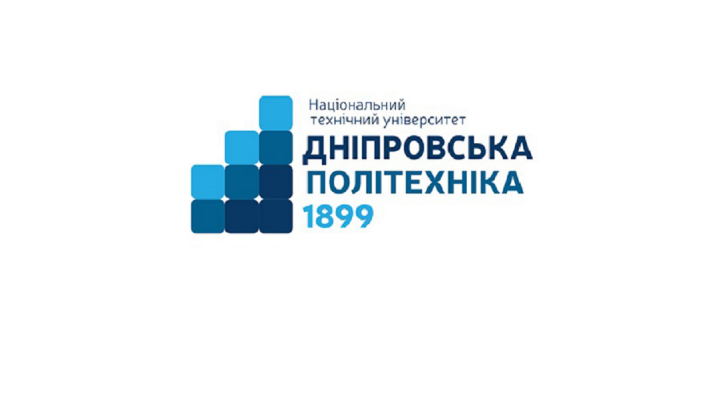                                                                      «ЗАТВЕРДЖЕНО»                                                                   завідувачка кафедри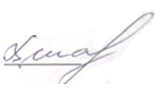 Шаповал В.М.     «29» __червня _ 2020 рокуГалузь знань …………….…24 Cфера обслуговуванняСпеціальність ……………...242 ТуризмОсвітній рівень…………….Перший (бакалаврський)Освітня програма ………….«Туризм»Статус ………………………вибірковаЗагальний обсяг ..………….4 кредити ЄКТС (120 годин)Форма підсумкового контролю …………………..залікТермін викладання ………..2-й семестрМова викладання …………….українськаДисциплінарні результати навчання (ДРН)Дисциплінарні результати навчання (ДРН)шифр ДРНзмістДРН-1знати базові поняття з теорії туризму, а також диференціації та розміщення туристичних ресурсівДРН-2знати, розуміти сутність та особливості формування туристичних ресурсів у світіДРН-3аналізувати рекреаційно-туристичний потенціал території для визначення особливостей туристичних ресурсівДРН-4оцінювати туристсько-рекреаційний потенціал територій й визначати перспективу його розвитку та використанняНазва дисципліниЗдобуті результати навчанняБ7 Основи туризмознавстваЗнати, розуміти і вміти використовувати на практиці базові поняття з теорії туризму, організації туристичного процесу та туристичної діяльності суб’єктів ринку туристичних послуг, а також світоглядних та суміжних наукБ7 Основи туризмознавстваЗнати і розуміти основні форми і види туризму, їх поділВид навчальних занятьРозподіл за формами навчання, годиниРозподіл за формами навчання, годиниРозподіл за формами навчання, годиниРозподіл за формами навчання, годиниРозподіл за формами навчання, годиниРозподіл за формами навчання, годиниРозподіл за формами навчання, годиниРозподіл за формами навчання, годиниВид навчальних занятьденнаденнаденнавечірнявечірнязаочназаочназаочнаВид навчальних занятьОбсягаудиторні заняттясамостійна роботааудиторні заняттясамостійна роботаОбсягауди-торні заняттясамос-тійна роботалекційні60263460654практичні60263460456лабораторнісемінариРАЗОМ120526812010110ШифриДРНВиди та тематика навчальних занятьОбсяг складових, годиниЛЕКЦІЇ60ДРН-1ДРН-2Тема 1. ЗАГАЛЬНА ХАРАКТЕРИСТИКА ТУРИСТИЧНИХ РЕСУРСІВ1.1 Фактори, що визначають просторові особливості розвитку туризму1.2 Туристично-рекреаційний потенціал території4ДРН-1ДРН-2Тема 2. ТУРИСТИЧНЕ РАЙОНУВАННЯ СУТЬ, ПРИНЦИПИ, МЕТОДИ2.1 Фактори та етапи туристично-рекреаційного районоутворення2.2 Принципи та методи районування4ДРН-1ДРН-2Тема 3. ФУНКЦІОНАЛЬНО-ПРОСТОРОВЕ ЗОНУВАННЯ ТУРИСТИЧНИХ ТЕРИТОРІЙ3.1 Туристично-рекреаційні потреби і мотиви в туристської діяльності3.2 Методи обліку туристичних потоків6ДРН-3ДРН-4Тема 4. ТУРИСТИЧНІ ЦЕНТРИ І ДЕСТИНАЦІЇ4.1 Характеристика туристських макрорегіонів світу4.2 Країни-лідери на міжнародному туристичному ринку6ДРН-3ДРН-4Тема 5. ТУРИСТИЧНІ ДЕСТИНАЦІЇ ТА ЇХ РОЛЬ У ФОРМУВАННІ ТУРИСТИЧНОЇ ПРИВАБЛИВОСТІ5.1 Туристські дестинації5.2 Туристично-рекреаційні кластери8ДРН-3ДРН-4Тема 6. ОСНОВНІ ТУРИСТИЧНІ ДЕСТИНАЦІЇ СВІТУ ЗА ВИДАМИ ТУРИЗМУ6.1 Туризм в країнах Європи6.2 Регіони і центри туризму Америки6.3 Міжнародний туризм в країнах Азії6.4 Особливості розвитку туризму в Африці6.5 Міжнародний туризм в Австралії і Океанії8ДРН-3ДРН-4Тема 7. ТУРИСТИЧНІ РЕСУРСИ ЗА ВИДАМИ ТУРИЗМУ7.1 Класифікація видів туризму7.2 Лікувально-оздоровчий туризм7.3 Спортивно-оздоровчий туризм7.4 Пізнавальний і розважальний туризм7.5 Подієвий туризм7.6 Релігійний туризм7.7 Круїзний туризм7.8 Діловий і інсентив-туризм7.9 Екологічний туризм8ДРН-3ДРН-4Тема 8. КРАЇНИ З ВИСОКИМ РІВНЕМ РОЗВИТКУ ТУРИЗМУ. КОРОТКИЙ ОГЛЯД8.1 Iспанiя8.2 Ізраїль8.3 Таїланд8ДРН-3ДРН-4Тема 9. ЗАГАЛЬНА ХАРАКТЕРИСТИКА ТУРИСТИЧНИХ РЕСУРСІВ УКРАЇНИ13.1 Київ – туристичний центр світового значення13.2 Туристичні ресурси Правобережної України13.3 Туристичні ресурси Лівобережної України13.4 Туристичні ресурси Слобожанщини13.5 Туристичні ресурси Західної України13.6 Туристичні ресурси Степової (Південної) України та Криму8ПРАКТИЧНІ ЗАНЯТТЯ60ДРН-1ДРН-2 ДРН-3ДРН-4Тема 1. ЗАГАЛЬНА ХАРАКТЕРИСТИКА ТУРИСТИЧНИХ РЕСУРСІВ4ДРН-1ДРН-2 ДРН-3ДРН-4Тема 2. ТУРИСТИЧНЕ РАЙОНУВАННЯ СУТЬ, ПРИНЦИПИ, МЕТОДИ4ДРН-1ДРН-2 ДРН-3ДРН-4Тема 3. ФУНКЦІОНАЛЬНО-ПРОСТОРОВЕ ЗОНУВАННЯ ТУРИСТИЧНИХ ТЕРИТОРІЙ6ДРН-1ДРН-2 ДРН-3ДРН-4Тема 4. ТУРИСТИЧНІ ЦЕНТРИ І ДЕСТИНАЦІЇ6ДРН-1ДРН-2 ДРН-3ДРН-4Тема 5. ТУРИСТИЧНІ ДЕСТИНАЦІЇ ТА ЇХ РОЛЬ У ФОРМУВАННІ ТУРИСТИЧНОЇ ПРИВАБЛИВОСТІ8ДРН-1ДРН-2 ДРН-3ДРН-4Тема 6. ОСНОВНІ ТУРИСТИЧНІ ДЕСТИНАЦІЇ СВІТУ ЗА ВИДАМИ ТУРИЗМУ8ДРН-1ДРН-2 ДРН-3ДРН-4Тема 7. ТУРИСТИЧНІ РЕСУРСИ ЗА ВИДАМИ ТУРИЗМУ8ДРН-1ДРН-2 ДРН-3ДРН-4Тема 8. КРАЇНИ З ВИСОКИМ РІВНЕМ РОЗВИТКУ ТУРИЗМУ. КОРОТКИЙ ОГЛЯД8ДРН-1ДРН-2 ДРН-3ДРН-4Тема 9. ЗАГАЛЬНА ХАРАКТЕРИСТИКА ТУРИСТИЧНИХ РЕСУРСІВ УКРАЇНИ8РАЗОМРАЗОМ120РейтинговаІнституційна90…100відмінно / Excellent74…89добре / Good60…73задовільно / Satisfactory0…59незадовільно / FailПОТОЧНИЙ КОНТРОЛЬПОТОЧНИЙ КОНТРОЛЬПОТОЧНИЙ КОНТРОЛЬПІДСУМКОВИЙ КОНТРОЛЬПІДСУМКОВИЙ КОНТРОЛЬнавчальне заняттязасоби діагностикипроцедуризасоби діагностикипроцедурилекціїконтрольні завдання за кожною темоювиконання завдання під час лекційкомплексна контрольна робота (ККР)визначення середньозваженого результату поточних контролів;виконання ККР під час екзамену за бажанням студентаПрактичні заняттядомашні завданнявиконання завдань під час самостійної роботикомплексна контрольна робота (ККР)визначення середньозваженого результату поточних контролів;виконання ККР під час екзамену за бажанням студентаОпис кваліфікаційного рівняОпис кваліфікаційного рівняВимоги до знань, умінь/навичок, комунікації, відповідальності і автономіїПоказникоцінки Показникоцінки Знання Знання Знання Знання Знання концептуальні наукові та практичні знання, критичне осмислення теорій, принципів, методів і понять у сфері професійної діяльності та/або навчанняконцептуальні наукові та практичні знання, критичне осмислення теорій, принципів, методів і понять у сфері професійної діяльності та/або навчанняВідповідь відмінна – правильна, обґрунтована, осмислена. Характеризує наявність:концептуальних знань;високого ступеню володіння станом питання;критичного осмислення основних теорій, принципів, методів і понять у навчанні та професійній діяльності95-10095-100концептуальні наукові та практичні знання, критичне осмислення теорій, принципів, методів і понять у сфері професійної діяльності та/або навчанняконцептуальні наукові та практичні знання, критичне осмислення теорій, принципів, методів і понять у сфері професійної діяльності та/або навчанняВідповідь містить негрубі помилки або описки90-9490-94концептуальні наукові та практичні знання, критичне осмислення теорій, принципів, методів і понять у сфері професійної діяльності та/або навчанняконцептуальні наукові та практичні знання, критичне осмислення теорій, принципів, методів і понять у сфері професійної діяльності та/або навчанняВідповідь правильна, але має певні неточності85-8985-89концептуальні наукові та практичні знання, критичне осмислення теорій, принципів, методів і понять у сфері професійної діяльності та/або навчанняконцептуальні наукові та практичні знання, критичне осмислення теорій, принципів, методів і понять у сфері професійної діяльності та/або навчанняВідповідь правильна, але має певні неточності й недостатньо обґрунтована80-8480-84концептуальні наукові та практичні знання, критичне осмислення теорій, принципів, методів і понять у сфері професійної діяльності та/або навчанняконцептуальні наукові та практичні знання, критичне осмислення теорій, принципів, методів і понять у сфері професійної діяльності та/або навчанняВідповідь правильна, але має певні неточності, недостатньо обґрунтована та осмислена 74-7974-79концептуальні наукові та практичні знання, критичне осмислення теорій, принципів, методів і понять у сфері професійної діяльності та/або навчанняконцептуальні наукові та практичні знання, критичне осмислення теорій, принципів, методів і понять у сфері професійної діяльності та/або навчанняВідповідь фрагментарна70-7370-73концептуальні наукові та практичні знання, критичне осмислення теорій, принципів, методів і понять у сфері професійної діяльності та/або навчанняконцептуальні наукові та практичні знання, критичне осмислення теорій, принципів, методів і понять у сфері професійної діяльності та/або навчанняВідповідь демонструє нечіткі уявлення студента про об'єкт вивчення65-6965-69концептуальні наукові та практичні знання, критичне осмислення теорій, принципів, методів і понять у сфері професійної діяльності та/або навчанняконцептуальні наукові та практичні знання, критичне осмислення теорій, принципів, методів і понять у сфері професійної діяльності та/або навчанняРівень знань мінімально задовільний60-6460-64концептуальні наукові та практичні знання, критичне осмислення теорій, принципів, методів і понять у сфері професійної діяльності та/або навчанняконцептуальні наукові та практичні знання, критичне осмислення теорій, принципів, методів і понять у сфері професійної діяльності та/або навчанняРівень знань незадовільний<60<60Уміння/навичкиУміння/навичкиУміння/навичкиУміння/навичкиУміння/навичкипоглиблені когнітивні та практичні уміння/навички, майстерність та інноваційність на рівні, необхідному для розв’язання складних спеціалізованих задач і практичних проблем у сфері професійної діяльності або навчанняВідповідь характеризує уміння:виявляти проблеми;формулювати гіпотези;розв'язувати проблеми;обирати адекватні методи та інструментальні засоби;збирати та логічно й зрозуміло інтерпретувати інформацію;використовувати інноваційні підходи до розв’язання завданняВідповідь характеризує уміння:виявляти проблеми;формулювати гіпотези;розв'язувати проблеми;обирати адекватні методи та інструментальні засоби;збирати та логічно й зрозуміло інтерпретувати інформацію;використовувати інноваційні підходи до розв’язання завдання95-10095-100поглиблені когнітивні та практичні уміння/навички, майстерність та інноваційність на рівні, необхідному для розв’язання складних спеціалізованих задач і практичних проблем у сфері професійної діяльності або навчанняВідповідь характеризує уміння/навички застосовувати знання в практичній діяльності з негрубими помилкамиВідповідь характеризує уміння/навички застосовувати знання в практичній діяльності з негрубими помилками90-9490-94поглиблені когнітивні та практичні уміння/навички, майстерність та інноваційність на рівні, необхідному для розв’язання складних спеціалізованих задач і практичних проблем у сфері професійної діяльності або навчанняВідповідь характеризує уміння/навички застосовувати знання в практичній діяльності, але має певні неточності при реалізації однієї вимоги Відповідь характеризує уміння/навички застосовувати знання в практичній діяльності, але має певні неточності при реалізації однієї вимоги 85-8985-89поглиблені когнітивні та практичні уміння/навички, майстерність та інноваційність на рівні, необхідному для розв’язання складних спеціалізованих задач і практичних проблем у сфері професійної діяльності або навчанняВідповідь характеризує уміння/навички застосовувати знання в практичній діяльності, але має певні неточності при реалізації двох вимогВідповідь характеризує уміння/навички застосовувати знання в практичній діяльності, але має певні неточності при реалізації двох вимог80-8480-84поглиблені когнітивні та практичні уміння/навички, майстерність та інноваційність на рівні, необхідному для розв’язання складних спеціалізованих задач і практичних проблем у сфері професійної діяльності або навчанняВідповідь характеризує уміння/навички застосовувати знання в практичній діяльності, але має певні неточності при реалізації трьох вимогВідповідь характеризує уміння/навички застосовувати знання в практичній діяльності, але має певні неточності при реалізації трьох вимог74-7974-79поглиблені когнітивні та практичні уміння/навички, майстерність та інноваційність на рівні, необхідному для розв’язання складних спеціалізованих задач і практичних проблем у сфері професійної діяльності або навчанняВідповідь характеризує уміння/навички застосовувати знання в практичній діяльності, але має певні неточності при реалізації чотирьох вимогВідповідь характеризує уміння/навички застосовувати знання в практичній діяльності, але має певні неточності при реалізації чотирьох вимог70-7370-73поглиблені когнітивні та практичні уміння/навички, майстерність та інноваційність на рівні, необхідному для розв’язання складних спеціалізованих задач і практичних проблем у сфері професійної діяльності або навчанняВідповідь характеризує уміння/навички застосовувати знання в практичній діяльності при виконанні завдань за зразкомВідповідь характеризує уміння/навички застосовувати знання в практичній діяльності при виконанні завдань за зразком65-6965-69поглиблені когнітивні та практичні уміння/навички, майстерність та інноваційність на рівні, необхідному для розв’язання складних спеціалізованих задач і практичних проблем у сфері професійної діяльності або навчанняВідповідь характеризує уміння/навички застосовувати знання при виконанні завдань за зразком, але з неточностямиВідповідь характеризує уміння/навички застосовувати знання при виконанні завдань за зразком, але з неточностями60-6460-64поглиблені когнітивні та практичні уміння/навички, майстерність та інноваційність на рівні, необхідному для розв’язання складних спеціалізованих задач і практичних проблем у сфері професійної діяльності або навчаннярівень умінь/навичок незадовільнийрівень умінь/навичок незадовільний<60<60КомунікаціяКомунікаціяКомунікаціяКомунікаціяКомунікаціядонесення до фахівців і нефахівців інформації, ідей, проблем, рішень, власного досвіду та аргументації;збір, інтерпретація та застосування даних;спілкування з професійних питань, у тому числі іноземною мовою, усно та письмовоВільне володіння проблематикою галузі.Зрозумілість відповіді (доповіді). Мова:правильна;чиста;ясна;точна;логічна;виразна;лаконічна.Комунікаційна стратегія:послідовний і несуперечливий розвиток думки;наявність логічних власних суджень;доречна аргументації та її відповідність відстоюваним положенням;правильна структура відповіді (доповіді);правильність відповідей на запитання;доречна техніка відповідей на запитання;здатність робити висновки та формулювати пропозиціїВільне володіння проблематикою галузі.Зрозумілість відповіді (доповіді). Мова:правильна;чиста;ясна;точна;логічна;виразна;лаконічна.Комунікаційна стратегія:послідовний і несуперечливий розвиток думки;наявність логічних власних суджень;доречна аргументації та її відповідність відстоюваним положенням;правильна структура відповіді (доповіді);правильність відповідей на запитання;доречна техніка відповідей на запитання;здатність робити висновки та формулювати пропозиції95-10095-100донесення до фахівців і нефахівців інформації, ідей, проблем, рішень, власного досвіду та аргументації;збір, інтерпретація та застосування даних;спілкування з професійних питань, у тому числі іноземною мовою, усно та письмовоДостатнє володіння проблематикою галузі з незначними хибами.Достатня зрозумілість відповіді (доповіді) з незначними хибами.Доречна комунікаційна стратегія з незначними хибамиДостатнє володіння проблематикою галузі з незначними хибами.Достатня зрозумілість відповіді (доповіді) з незначними хибами.Доречна комунікаційна стратегія з незначними хибами90-9490-94донесення до фахівців і нефахівців інформації, ідей, проблем, рішень, власного досвіду та аргументації;збір, інтерпретація та застосування даних;спілкування з професійних питань, у тому числі іноземною мовою, усно та письмовоДобре володіння проблематикою галузі.Добра зрозумілість відповіді (доповіді) та доречна комунікаційна стратегія (сумарно не реалізовано три вимоги)Добре володіння проблематикою галузі.Добра зрозумілість відповіді (доповіді) та доречна комунікаційна стратегія (сумарно не реалізовано три вимоги)85-8985-89донесення до фахівців і нефахівців інформації, ідей, проблем, рішень, власного досвіду та аргументації;збір, інтерпретація та застосування даних;спілкування з професійних питань, у тому числі іноземною мовою, усно та письмовоДобре володіння проблематикою галузі.Добра зрозумілість відповіді (доповіді) та доречна комунікаційна стратегія (сумарно не реалізовано чотири вимоги)Добре володіння проблематикою галузі.Добра зрозумілість відповіді (доповіді) та доречна комунікаційна стратегія (сумарно не реалізовано чотири вимоги)80-8480-84донесення до фахівців і нефахівців інформації, ідей, проблем, рішень, власного досвіду та аргументації;збір, інтерпретація та застосування даних;спілкування з професійних питань, у тому числі іноземною мовою, усно та письмовоДобре володіння проблематикою галузі.Добра зрозумілість відповіді (доповіді) та доречна комунікаційна стратегія (сумарно не реалізовано п’ять вимог)Добре володіння проблематикою галузі.Добра зрозумілість відповіді (доповіді) та доречна комунікаційна стратегія (сумарно не реалізовано п’ять вимог)74-7974-79донесення до фахівців і нефахівців інформації, ідей, проблем, рішень, власного досвіду та аргументації;збір, інтерпретація та застосування даних;спілкування з професійних питань, у тому числі іноземною мовою, усно та письмовоЗадовільне володіння проблематикою галузі.Задовільна зрозумілість відповіді (доповіді) та доречна комунікаційна стратегія (сумарно не реалізовано сім вимог)Задовільне володіння проблематикою галузі.Задовільна зрозумілість відповіді (доповіді) та доречна комунікаційна стратегія (сумарно не реалізовано сім вимог)70-7370-73донесення до фахівців і нефахівців інформації, ідей, проблем, рішень, власного досвіду та аргументації;збір, інтерпретація та застосування даних;спілкування з професійних питань, у тому числі іноземною мовою, усно та письмовоЧасткове володіння проблематикою галузі.Задовільна зрозумілість відповіді (доповіді) та комунікаційна стратегія з хибами (сумарно не реалізовано дев’ять вимог)Часткове володіння проблематикою галузі.Задовільна зрозумілість відповіді (доповіді) та комунікаційна стратегія з хибами (сумарно не реалізовано дев’ять вимог)65-6965-69донесення до фахівців і нефахівців інформації, ідей, проблем, рішень, власного досвіду та аргументації;збір, інтерпретація та застосування даних;спілкування з професійних питань, у тому числі іноземною мовою, усно та письмовоФрагментарне володіння проблематикою галузі.Задовільна зрозумілість відповіді (доповіді) та комунікаційна стратегія з хибами (сумарно не реалізовано 10 вимог)Фрагментарне володіння проблематикою галузі.Задовільна зрозумілість відповіді (доповіді) та комунікаційна стратегія з хибами (сумарно не реалізовано 10 вимог)60-6460-64донесення до фахівців і нефахівців інформації, ідей, проблем, рішень, власного досвіду та аргументації;збір, інтерпретація та застосування даних;спілкування з професійних питань, у тому числі іноземною мовою, усно та письмовоРівень комунікації незадовільнийРівень комунікації незадовільний<60<60Відповідальність і автономіяВідповідальність і автономіяВідповідальність і автономіяВідповідальність і автономіяВідповідальність і автономіяуправління складною технічною або професійною діяльністю чи проектами;спроможність нести відповідальність за вироблення та ухвалення рішень у непередбачуваних робочих та/або навчальних контекстах;формування суджень, що враховують соціальні, наукові та етичні аспекти;організація та керівництво професійним розвитком осіб та груп;здатність продовжувати навчання із значним ступенем автономіїВідмінне володіння компетенціями менеджменту особистості, орієнтованих на:1) управління комплексними проектами, що передбачає:дослідницький характер навчальної діяльності, позначена вмінням самостійно оцінювати різноманітні життєві ситуації, явища, факти, виявляти і відстоювати особисту позицію;здатність до роботи в команді;контроль власних дій;2) відповідальність за прийняття рішень в непередбачуваних умовах, що включає:обґрунтування власних рішень положеннями нормативної бази галузевого та державного рівнів;самостійність під час виконання поставлених завдань;ініціативу в обговоренні проблем;відповідальність за взаємовідносини;3) відповідальність за професійний розвиток окремих осіб та/або груп осіб, що передбачає:використання професійно-орієнтовних навичок; використання доказів із самостійною і правильною аргументацією;володіння всіма видами навчальної діяльності;4) здатність до подальшого навчання з високим рівнем автономності, що передбачає:ступінь володіння фундаментальними знаннями; самостійність оцінних суджень;високий рівень сформованості загальнонавчальних умінь і навичок;самостійний пошук та аналіз  джерел інформаціїВідмінне володіння компетенціями менеджменту особистості, орієнтованих на:1) управління комплексними проектами, що передбачає:дослідницький характер навчальної діяльності, позначена вмінням самостійно оцінювати різноманітні життєві ситуації, явища, факти, виявляти і відстоювати особисту позицію;здатність до роботи в команді;контроль власних дій;2) відповідальність за прийняття рішень в непередбачуваних умовах, що включає:обґрунтування власних рішень положеннями нормативної бази галузевого та державного рівнів;самостійність під час виконання поставлених завдань;ініціативу в обговоренні проблем;відповідальність за взаємовідносини;3) відповідальність за професійний розвиток окремих осіб та/або груп осіб, що передбачає:використання професійно-орієнтовних навичок; використання доказів із самостійною і правильною аргументацією;володіння всіма видами навчальної діяльності;4) здатність до подальшого навчання з високим рівнем автономності, що передбачає:ступінь володіння фундаментальними знаннями; самостійність оцінних суджень;високий рівень сформованості загальнонавчальних умінь і навичок;самостійний пошук та аналіз  джерел інформаціїВідмінне володіння компетенціями менеджменту особистості, орієнтованих на:1) управління комплексними проектами, що передбачає:дослідницький характер навчальної діяльності, позначена вмінням самостійно оцінювати різноманітні життєві ситуації, явища, факти, виявляти і відстоювати особисту позицію;здатність до роботи в команді;контроль власних дій;2) відповідальність за прийняття рішень в непередбачуваних умовах, що включає:обґрунтування власних рішень положеннями нормативної бази галузевого та державного рівнів;самостійність під час виконання поставлених завдань;ініціативу в обговоренні проблем;відповідальність за взаємовідносини;3) відповідальність за професійний розвиток окремих осіб та/або груп осіб, що передбачає:використання професійно-орієнтовних навичок; використання доказів із самостійною і правильною аргументацією;володіння всіма видами навчальної діяльності;4) здатність до подальшого навчання з високим рівнем автономності, що передбачає:ступінь володіння фундаментальними знаннями; самостійність оцінних суджень;високий рівень сформованості загальнонавчальних умінь і навичок;самостійний пошук та аналіз  джерел інформації95-100управління складною технічною або професійною діяльністю чи проектами;спроможність нести відповідальність за вироблення та ухвалення рішень у непередбачуваних робочих та/або навчальних контекстах;формування суджень, що враховують соціальні, наукові та етичні аспекти;організація та керівництво професійним розвитком осіб та груп;здатність продовжувати навчання із значним ступенем автономіїУпевнене володіння компетенціями менеджменту особистості (не реалізовано дві вимоги)Упевнене володіння компетенціями менеджменту особистості (не реалізовано дві вимоги)Упевнене володіння компетенціями менеджменту особистості (не реалізовано дві вимоги)90-94управління складною технічною або професійною діяльністю чи проектами;спроможність нести відповідальність за вироблення та ухвалення рішень у непередбачуваних робочих та/або навчальних контекстах;формування суджень, що враховують соціальні, наукові та етичні аспекти;організація та керівництво професійним розвитком осіб та груп;здатність продовжувати навчання із значним ступенем автономіїДобре володіння компетенціями менеджменту особистості (не реалізовано три вимоги)Добре володіння компетенціями менеджменту особистості (не реалізовано три вимоги)Добре володіння компетенціями менеджменту особистості (не реалізовано три вимоги)85-89управління складною технічною або професійною діяльністю чи проектами;спроможність нести відповідальність за вироблення та ухвалення рішень у непередбачуваних робочих та/або навчальних контекстах;формування суджень, що враховують соціальні, наукові та етичні аспекти;організація та керівництво професійним розвитком осіб та груп;здатність продовжувати навчання із значним ступенем автономіїДобре володіння компетенціями менеджменту особистості (не реалізовано чотири вимоги)Добре володіння компетенціями менеджменту особистості (не реалізовано чотири вимоги)Добре володіння компетенціями менеджменту особистості (не реалізовано чотири вимоги)80-84управління складною технічною або професійною діяльністю чи проектами;спроможність нести відповідальність за вироблення та ухвалення рішень у непередбачуваних робочих та/або навчальних контекстах;формування суджень, що враховують соціальні, наукові та етичні аспекти;організація та керівництво професійним розвитком осіб та груп;здатність продовжувати навчання із значним ступенем автономіїДобре володіння компетенціями менеджменту особистості (не реалізовано шість вимог)Добре володіння компетенціями менеджменту особистості (не реалізовано шість вимог)Добре володіння компетенціями менеджменту особистості (не реалізовано шість вимог)74-79управління складною технічною або професійною діяльністю чи проектами;спроможність нести відповідальність за вироблення та ухвалення рішень у непередбачуваних робочих та/або навчальних контекстах;формування суджень, що враховують соціальні, наукові та етичні аспекти;організація та керівництво професійним розвитком осіб та груп;здатність продовжувати навчання із значним ступенем автономіїЗадовільне володіння компетенціями менеджменту особистості (не реалізовано сім вимог)Задовільне володіння компетенціями менеджменту особистості (не реалізовано сім вимог)Задовільне володіння компетенціями менеджменту особистості (не реалізовано сім вимог)70-73управління складною технічною або професійною діяльністю чи проектами;спроможність нести відповідальність за вироблення та ухвалення рішень у непередбачуваних робочих та/або навчальних контекстах;формування суджень, що враховують соціальні, наукові та етичні аспекти;організація та керівництво професійним розвитком осіб та груп;здатність продовжувати навчання із значним ступенем автономіїЗадовільне володіння компетенціями менеджменту особистості (не реалізовано вісім вимог)Задовільне володіння компетенціями менеджменту особистості (не реалізовано вісім вимог)Задовільне володіння компетенціями менеджменту особистості (не реалізовано вісім вимог)65-69управління складною технічною або професійною діяльністю чи проектами;спроможність нести відповідальність за вироблення та ухвалення рішень у непередбачуваних робочих та/або навчальних контекстах;формування суджень, що враховують соціальні, наукові та етичні аспекти;організація та керівництво професійним розвитком осіб та груп;здатність продовжувати навчання із значним ступенем автономіїРівень відповідальності і автономії фрагментарнийРівень відповідальності і автономії фрагментарнийРівень відповідальності і автономії фрагментарний60-64управління складною технічною або професійною діяльністю чи проектами;спроможність нести відповідальність за вироблення та ухвалення рішень у непередбачуваних робочих та/або навчальних контекстах;формування суджень, що враховують соціальні, наукові та етичні аспекти;організація та керівництво професійним розвитком осіб та груп;здатність продовжувати навчання із значним ступенем автономіїРівень відповідальності і автономії незадовільнийРівень відповідальності і автономії незадовільнийРівень відповідальності і автономії незадовільний<60